1.Subject of these Test Guidelines2.Material Required2.12.22.32.42.53.Method of Examination3.1Number of Growing CyclesThe minimum duration of tests should normally be a single growing cycle.The testing of a variety may be concluded when the competent authority can determine with certainty the outcome of the test.3.2Testing PlaceTests are normally conducted at one place.  In the case of tests conducted at more than one place, guidance is provided in TGP/9 “Examining Distinctness”. 3.3Conditions for Conducting the ExaminationThe tests should be carried out under conditions ensuring satisfactory growth for the expression of the relevant characteristics of the variety and for the conduct of the examination.3.4Test Design3.5Additional TestsAdditional tests, for examining relevant characteristics, may be established.4.Assessment of Distinctness, Uniformity and Stability4.1Distinctness 4.1.1General RecommendationsIt is of particular importance for users of these Test Guidelines to consult the General Introduction prior to making decisions regarding distinctness.  However, the following points are provided for elaboration or emphasis in these Test Guidelines. 4.1.2Consistent DifferencesThe differences observed between varieties may be so clear that more than one growing cycle is not necessary.  In addition, in some circumstances, the influence of the environment is not such that more than a single growing cycle is required to provide assurance that the differences observed between varieties are sufficiently consistent.  One means of ensuring that a difference in a characteristic, observed in a growing trial, is sufficiently consistent is to examine the characteristic in at least two independent growing cycles.4.1.3Clear DifferencesDetermining whether a difference between two varieties is clear depends on many factors, and should consider, in particular, the type of expression of the characteristic being examined, i.e. whether it is expressed in a qualitative, quantitative, or pseudo-qualitative manner.  Therefore, it is important that users of these Test Guidelines are familiar with the recommendations contained in the General Introduction prior to making decisions regarding distinctness.4.1.44.1.5Method of Observation The recommended method of observing the characteristic for the purposes of distinctness is indicated by the following key in the Table of Characteristics (see document TGP/9 “Examining Distinctness”, Section 4 “Observation of characteristics”):Type of observation:  visual (V) or measurement (M)“Visual” observation (V) is an observation made on the basis of the expert’s judgment.  For the purposes of this document, “visual” observation refers to the sensory observations of the experts and, therefore, also includes smell, taste and touch.  Visual observation includes observations where the expert uses reference points (e.g. diagrams, example varieties, side-by-side comparison) or non-linear charts (e.g. color charts).  Measurement (M) is an objective observation against a calibrated, linear scale e.g. using a ruler, weighing scales, colorimeter, dates, counts, etc.In cases where more than one method of observing the characteristic is indicated in the Table of Characteristics (e.g. VG/MG), guidance on selecting an appropriate method is provided in document TGP/9, Section 4.2.4.2Uniformity4.2.1It is of particular importance for users of these Test Guidelines to consult the General Introduction prior to making decisions regarding uniformity.  However, the following points are provided for elaboration or emphasis in these Test Guidelines: 4.2.34.3Stability4.3.1In practice, it is not usual to perform tests of stability that produce results as certain as those of the testing of distinctness and uniformity.  However, experience has demonstrated that, for many types of variety, when a variety has been shown to be uniform, it can also be considered to be stable.4.3.2Where appropriate, or in cases of doubt, stability may be further examined by testing a new plant stock to ensure that it exhibits the same characteristics as those shown by the initial material supplied.5.Grouping of Varieties and Organization of the Growing Trial5.1The selection of varieties of common knowledge to be grown in the trial with the candidate varieties and the way in which these varieties are divided into groups to facilitate the assessment of distinctness are aided by the use of grouping characteristics.5.2Grouping characteristics are those in which the documented states of expression, even where produced at different locations, can be used, either individually or in combination with other such characteristics: (a) to select varieties of common knowledge that can be excluded from the growing trial used for examination of distinctness; and (b) to organize the growing trial so that similar varieties are grouped together.5.3The following have been agreed as useful grouping characteristics:5.4Guidance for the use of grouping characteristics, in the process of examining distinctness, is provided through the General Introduction and document TGP/9 “Examining Distinctness”.6.Introduction to the Table of Characteristics6.1Categories of Characteristics                                                                                                                                                                                                       6.1.1Standard Test Guidelines Characteristics
Standard Test Guidelines characteristics are those which are approved by UPOV for examination of DUS and from which members of the Union can select those suitable for their particular circumstances.
6.1.2Asterisked Characteristics
Asterisked characteristics (denoted by *) are those included in the Test Guidelines which are important for the international harmonization of variety descriptions and should always be examined for DUS and included in the variety description by all members of the Union, except when the state of expression of a preceding characteristic or regional environmental conditions render this inappropriate.
6.2States of Expression and Corresponding Notes                                                                                                                                                                                            6.2.1States of expression are given for each characteristic to define the characteristic and to harmonize descriptions.  Each state of expression is allocated a corresponding numerical note for ease of recording of data and for the production and exchange of the description.
6.2.2All relevant states of expression are presented in the characteristic.6.2.3Further explanation of the presentation of states of expression and notes is provided in document TGP/7 “Development of Test Guidelines”.  
6.3Types of Expression
An explanation of the types of expression of characteristics (qualitative, quantitative and pseudo-qualitative) is provided in the General Introduction.
6.4Example Varieties
Where appropriate, example varieties are provided to clarify the states of expression of each characteristic.
6.5Legend7.Table of Characteristics/Tableau des caractères/Merkmalstabelle/Tabla de caracteresEnglishEnglishfrançaisfrançaisdeutschespañolExample Varieties
Exemples
Beispielssorten
Variedades ejemploNote/
Nota1.(*)QNMG/MS/VG(+)(a)very shortvery short1very short to shortvery short to short2shortshortZastapolar3short to mediumshort to medium4mediummediumFlamingo5medium to tallmedium to tall6talltallNuno Joy7tall to very talltall to very tall8very tallvery tall92.QNMG/MS/VGvery fewvery few1very few to fewvery few to few2fewfewZastashin3few to mediumfew to medium4mediummediumSinzii Silverish5medium to manymedium to many6manymanyFlamingo7many to very manymany to very many8very manyvery many93.(*)QNMG/MS(+)(b)very shortvery shortZalimsal1very short to shortvery short to short2shortshortZastafro3short to mediumshort to medium4mediummediumFlamingo5medium to longmedium to long6longlongNuno Joy7long to very longlong to very long8very longvery long9EnglishEnglishfrançaisfrançaisdeutschespañolExample Varieties
Exemples
Beispielssorten
Variedades ejemploNote/
Nota4.(*)QNMG/MS(+)(b)very narrowvery narrow1very narrow to narrowvery narrow to narrow2narrownarrowHildiaange3narrow to mediumnarrow to medium4mediummediumHilalarizo5medium to broadmedium to broad6broadbroadSinzii Blueish7broad to very broadbroad to very broad8very broadvery broad95.(*)PQVG(+)(b)ellipticellipticBALL4520131broad ovate to deltoidbroad ovate to deltoidZalimsal2narrow obovatenarrow obovateHildiaange3obovateobovateSinzii Blueish46.(*)QNVG(b)very lightvery light1very light tot lightvery light tot light2lightlightSinzii Lavenderish3light to mediumlight to medium4mediummediumHilalkansa5medium to darkmedium to dark6darkdarkHildiaange7dark to very darkdark to very dark8very darkvery dark9EnglishEnglishfrançaisfrançaisdeutschespañolExample Varieties
Exemples
Beispielssorten
Variedades ejemploNote/
Nota7.QNVG(b)absent or very weakabsent or very weak1very weakvery weak2weakweakSinzii Lavenderish3weak to mediumweak to medium4mediummediumDLISAOSHPI5medium to strongmedium to strong6strongstrongDLIMPUDBLU7strong to very strongstrong to very strong8very strongvery strong98.QNVG(b)absent or very weakabsent or very weakFlamingo1weakweakZastasky2mediummediumSinzii Silverish3strongstrong4very strongvery strong59.QNVG(b)absent or very weakabsent or very weakFlamingo1weakweakZastafro2mediummediumSinzii Blueish3strongstrongZastasky4very strongvery strong5EnglishEnglishfrançaisfrançaisdeutschespañolExample Varieties
Exemples
Beispielssorten
Variedades ejemploNote/
Nota10QNVG(b)absent or very weakabsent or very weakSinzii Silverish1very weak to weakvery weak to weak2weakweakSinzii Lavenderish3weak to mediumweak to medium4mediummediumZastasky5medium to strongmedium to strong6strongstrongSinzii Blueish7strong to very strongstrong to very strong8very strongvery strong911(*)QNVG(b)absent or very weakabsent or very weakFlamingo1very weak to weakvery weak to weak2weakweakSinzii Lavenderish3weak to mediumweak to medium4mediummedium5medium to strongmedium to strong6strongstrongZastasky7strong to very strongstrong to very strong8very strongvery strong912QNVG(b)absent or very weakabsent or very weakZastasky1very weak to weakvery weak to weak2weakweakSinzii Blueish3weak to mediumweak to medium4mediummediumHildiaanouch5medium to strongmedium to strong6strongstrongElisajoy7strong to very strongstrong to very strong8very strongvery strong9EnglishEnglishfrançaisfrançaisdeutschespañolExample Varieties
Exemples
Beispielssorten
Variedades ejemploNote/
Nota13(*)QNMG/MS(+)(a)very shortvery short1very short to shortvery short to short2shortshortZalimsal3short to mediumshort to medium4mediummediumFlamingo5medium to strongmedium to strong6longlong7long to very longlong to very long8very longvery long914QNMG/MS(+)(a)very thinvery thin1thinthin2mediummediumSinzii Lavenderish3thickthick4very thickvery thick515QNVG(a)absent or very sparseabsent or very sparseSinzii Lavenderish1very sparse to sparsevery sparse to sparse2sparsesparseZastashin3sparse to mediumsparse to medium4mediummedium5medium to densemedium to dense6densedense7dense to very densedense to very dense8very densevery dense9EnglishEnglishfrançaisfrançaisdeutschespañolExample Varieties
Exemples
Beispielssorten
Variedades ejemploNote/
Nota16(*)QNMG/MS/VG(+)(a)absent or very narrowabsent or very narrowFlamingo1narrownarrowZastasky2mediummediumZastafro3broadbroadSinzii Blueish4very broadvery broad517QNVG(a)absent or very weakabsent or very weakFulimmalte1very weak to weakvery weak to weak2weakweak3weak to mediumweak to medium4mediummedium5medium to strongmedium to strong6strongstrongZastasky7strong to very strongstrong to very strong8very strongvery strong918QNMG/MS/VG(+)(a)absent or very shortabsent or very shortHildiaange1very short to shortvery short to short2shortshortFlamingo3short to mediumshort to medium4mediummedium5medium to longmedium to long6longlongSinzii Lavenderish7long to very longlong to very long8very longvery longSinzii Blueish9EnglishEnglishfrançaisfrançaisdeutschespañolExample Varieties
Exemples
Beispielssorten
Variedades ejemploNote/
Nota19(*)PQVG(+)type Itype IHilalkansa1type IItype IIZastasky2type IIItype IIILimonium perezii3type IVtype IVZalimred4type Vtype VLimonium bellidifolium5type VItype VIPhylliostachys suworowii620QNVG(a)very weakvery weak1very weak to weakvery weak to weak2weakweakZastocella3weak to mediumweak to medium4mediummediumSinzii Blueish5medium to strongmedium to strong6strongstrongHildiaange7strong to very strongstrong to very strong8very strongvery strong921(*)QNVG(a)erecterect1erect to semi-erecterect to semi-erect2semi-erectsemi-erect3semi-erect to horizontalsemi-erect to horizontal4horizontalhorizontal5EnglishEnglishfrançaisfrançaisdeutschespañolExample Varieties
Exemples
Beispielssorten
Variedades ejemploNote/
Nota22(*)QNMG/VG(a)very fewvery few1very few to fewvery few to few2fewfew3few to mediumfew to medium4mediummediumHilalkansa5medium to manymedium to many6manymanyBALL4520137many to very manymany to very many8very manyvery many923QNMG/MS(+)very shortvery short1very short to shortvery short to short2shortshort3short to mediumshort to medium4mediummediumHilsinpipp5medium to longmedium to long6longlongZastafro7long to very longlong to very long8very longvery long924(*)QNMG/MS(+)very smallvery small1very small to smallvery small to small2smallsmallBALL4520133small to mediumsmall to medium4mediummediumSinzii Blueish5medium to largemedium to large6largelarge7large to very largelarge to very large8very largevery large9EnglishEnglishfrançaisfrançaisdeutschespañolExample Varieties
Exemples
Beispielssorten
Variedades ejemploNote/
Nota25(*)PQVG(+)campanulatecampanulateDLISAOSHPI1funnel shapedfunnel shapedZastasky2open campanulateopen campanulate326(*)PQVGRHS Colour Chart (indicate reference number)RHS Colour Chart (indicate reference number)27PQVG(+)whitewhite1yellowyellow2blueblue3violetviolet4pinkpink5purple redpurple red6redred728QLVG(+)singlesingle1doubledouble229QNMG/VGsimilar or smallersimilar or smaller1slightly longerslightly longer2one and half times longerone and half times longer3twice as longtwice as long4three times or more longerthree times or more longer5not clearly visiblenot clearly visible6EnglishEnglishfrançaisfrançaisdeutschespañolExample Varieties
Exemples
Beispielssorten
Variedades ejemploNote/
Nota30QNMG/MSvery narowvery narow1very narrow to narrowvery narrow to narrow2narrownarrow3narrow to mediumnarrow to medium4mediummedium5medium to broadmedium to broad6broadbroad7broad to very broadbroad to very broad8very broadvery broad931PQVG(+)freefree1touchingtouching2overlappingoverlapping332QNVGabsentabsent1presentpresent933(*)PQVGRHS Colour Chart (indicate reference number)RHS Colour Chart (indicate reference number)34PQVGaboveaboveFlamingo1same levelsame levelDLISAOSHPI2belowbelowZastasky3no stigma or anthers presentno stigma or anthers present4EnglishEnglishfrançaisfrançaisdeutschespañolExample Varieties
Exemples
Beispielssorten
Variedades ejemploNote/
Nota35QLVG(+)cob typecob typeSinzii Lavenderish1papillate typepapillate typeZastasky2capitate typecapitate type336QNVGabsent or weakabsent or weakZastasky1mediummediumHildiaange2strongstrong337(*)QNMG/MS/VG(+)very earlyvery early1very early to earlyvery early to early2earlyearlyZastasky3early to mediumearly to medium4mediummedium5medium to latemedium to late6latelateDLISAOSHPI7late to very latelate to very late8very latevery late9CharacteristicsExample VarietiesNoteCharacteristicsExample VarietiesNoteTG/168/4(proj.3)Statice, 2022-05-0233[End of document][End of document]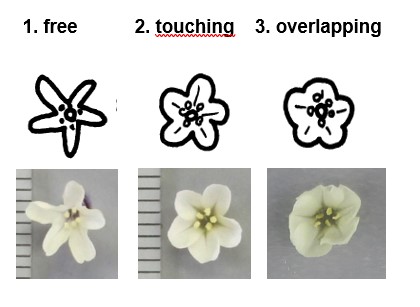 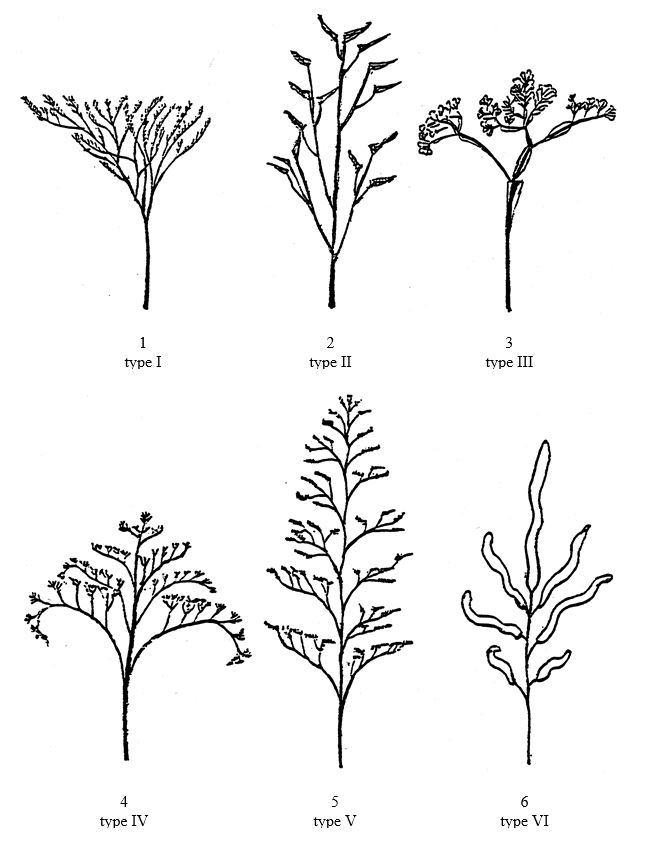 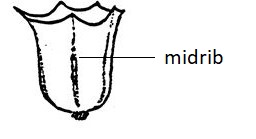 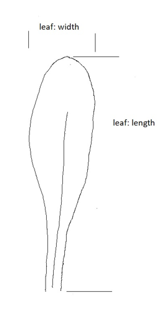 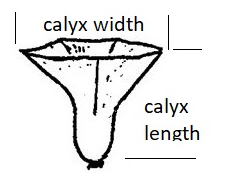 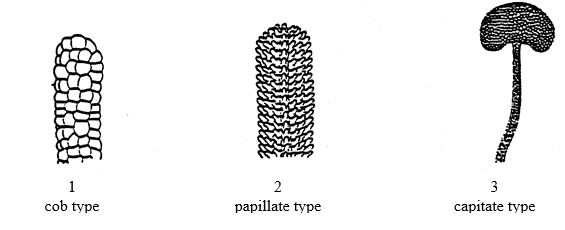 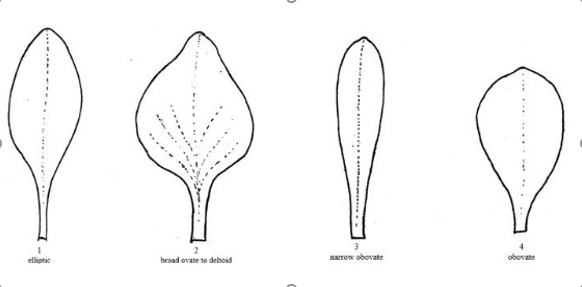 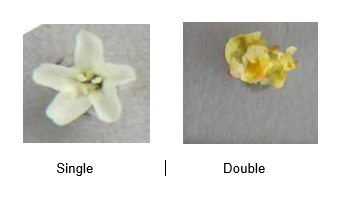 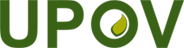 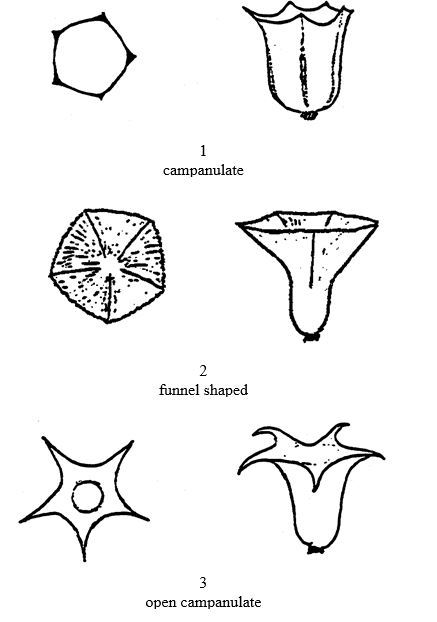 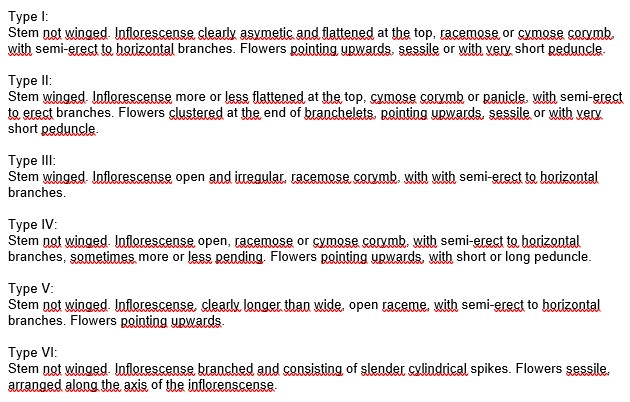 